43 - Usare i servizi socialiObiettivo:	informare i rifugiati in merito ai principali servizi sociali offerti dal Paese ospitante e consentire loro di parlare di tali servizi, introducendo alcune parole ed espressioni chiave.Situazioni comunicativeComprendere immagini e segnali relativi ai servizi socialiChiedere semplici informazioni Comprendere semplici istruzioni MaterialiA) Immagini di persone e luoghi relativi ai servizi sociali (preferibilmente immagini legate al territorio circostante)B) Carte per il role-play Attività linguisticheAttiivà 1Usa i materiali (A):aiuta i rifugiati a capire le situazioni comunicative e i contesti più importanti relativi al sostegno e all’assistenza, ad esempio per le persone diversamente abili, gli anziani, i minori, le donne, ecc ...;verifica la comprensione chiedendo di abbinare le parole alle relative immagini.Attività 2Distribuisci ai partecipanti un volantino di un consultorio familiare (preferibilmente con illustrazioni) e invitali a leggerlo. Se possibile, prima dell’incontro, cerca di procurarti il volantino (o una documentazione similare) del consultorio più vicino al centro di accoglienza. Poni delle semplici domande per verificare la comprensione, come: “Quando è aperto il consultorio? Ci sono interpreti o mediatori? Bisogna andarci con qualcuno?”Chiedi quindi agli apprendenti di lavorare in coppia per scambiarsi tutte le informazioni raccolte osservando il volantino.Invitali infine a riportare al gruppo alcune delle informazioni condivise.Attività 3Facendo nuovamente riferimento al volantino, chiedi ad esempio: “Sai dove si trova questo luogo? C’è un servizio simile nel tuo Paese? Con chi è possibile parlare in questi centri?”. Ricorda di dare sempre valore e apprezzamento ai contributi dei vari partecipanti.Presenta poi un semplice modello di dialogo, come il seguente:A. Mi scusi, può aiutarmi?B. Sì?A. Sto cercando il consultorio familiare. A che piano è?B. È al secondo piano.Verifica la comprensione focalizzando l’attenzione sull’espressione “Mi scusi, può aiutarmi?”Attività 4Usa i materiali (B) e organizza un role play formando delle coppie - A e B -, in modo che A abbia le carte e B le immagini con il luogo in cui avviene la conversazione. Lascia sempre il tempo per consentire ai partecipanti di prepararsi e invitali poi a scambiarsi le informazioni in modo appropriato.Alcune idee per apprendenti con bassi profili di alfabetizzazione Invita gli apprendenti a copiare le parole chiave, così come emerse durante le precedenti attività. Chiedi quindi di ritrovare le stesse parole nel volantino già presentato.Allenali infine nella lettura ad alta voce delle parole trovate.Materiali campioneA)B)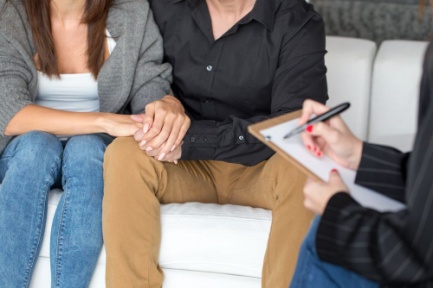 Consultorio familiare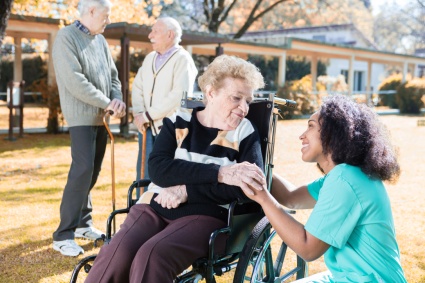 Servizi per persone diversamente abili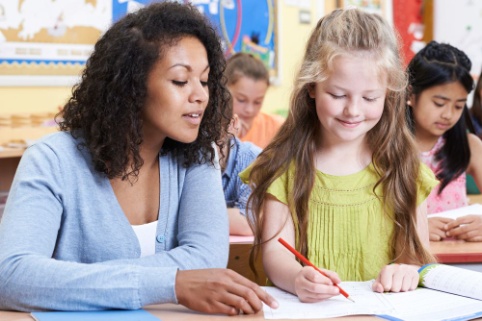 Aiuto per i minori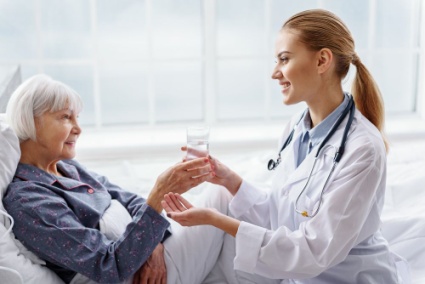 Assistenza alle persone anziane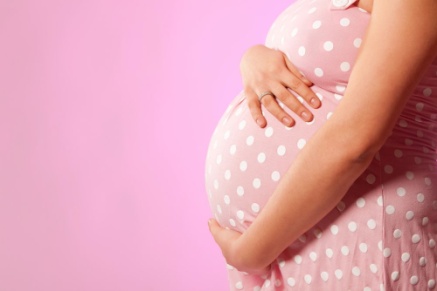 Sono incinta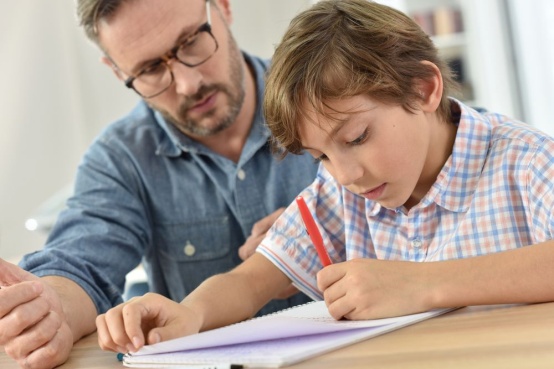 Mio figlio ha bisogno di aiuto